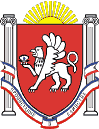 Новоандреевский сельский советСимферопольского района Республики Крым15 сессия  1 созываРЕШЕНИЕ№  74/15с. Новоандреевка 								            от 27.04.2015г.О ликвидации коммунального предприятия «Новое»На основании Федерального конституционного закона № 6-ФКЗ от 21 марта 2014 года «О принятии в Российскую Федерацию Республики Крым и образовании в составе Российской Федерации новых субъектов - Республики Крым и города федерального значения Севастополя», Федерального закона от 06.10.2003 № 131-ФЭ «Об общих принципах организации местного самоуправления в Российской Федерации», Гражданского кодекса Российской Федерации, Закона Республики Крым от 21.08.2014 № 54 - ЗРК «Об основах местного самоуправления в Республике Крым» Уставом муниципального образования Новоандреевское сельское поселение Симферопольского района Республики Крым, во исполнение решения 1-й сессии 1-го созыва от 29.09.2014. № 11/14 «О ликвидации Новоандреевского сельского совета», решения 1-й сессии 1-го созыва от 29.09.2014. № 12/14 «О ликвидации Исполнительного комитета Новоандреевского сельского совета»Новоандреевский сельский совет РЕШИЛ:	1. Ликвидировать юридическое лицо - коммунальное предприятие «Новое» зарегистрированное по адресу: Симферопольский район, село Новоандреевка, ул. Победы 36 (код ЕГРПОУ 32417981)	2. Назначить председателем ликвидационной комиссии коммунального предприятия «Новое» начальника КП «Новое» Велигоцкого Андрея Владимировича		3. Председателю ликвидационной комиссии:		3.1. Утвердить персональный состав ликвидационной комиссии.		3.2. Обеспечить осуществление полномочий работодателя в рамках трудовых правоотношений с работниками КП «Новое»		3.3. Обеспечить проведение мероприятий, вытекающих из трудовых правоотношений, с вышеуказанными лицами в связи с ликвидацией юридического лица в соответствии с действующим законодательством, правовыми актами Республики Крым и органов местного самоуправления.			3.4. Обеспечить в установленном порядке передачу имущества Новоандреевскому сельскому совету.		4. Обнародовать настоящее решение путем вывешивания его на доске объявлений, расположенной у здания сельского совета / администрации по адресу Республика Крым Симферопольский район, с. Новоандреевка, ул. Победы, 36.		5. Решение вступает в силу с момента его опубликования (обнародования).ПредседательНовоандреевского сельского совета					В.Ю. Вайсбей